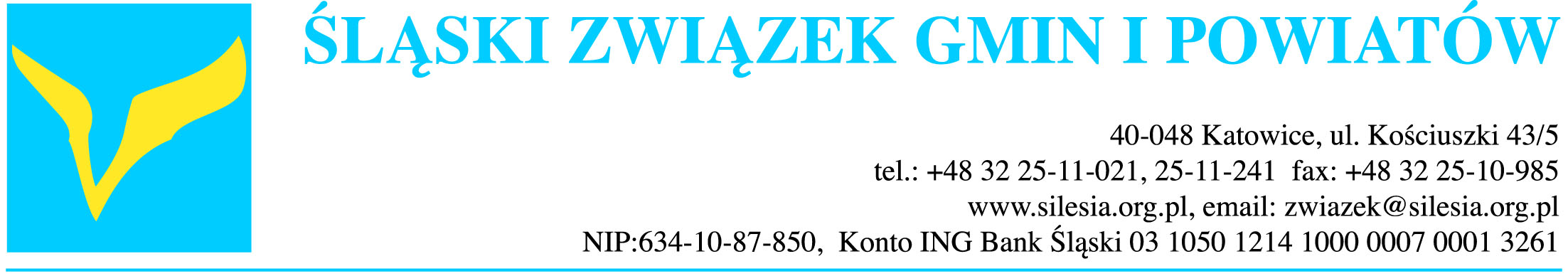 StanowiskoZgromadzenia OgólnegoŚląskiego Związku Gmin i Powiatówz dnia 3 lipca 2020 r.w sprawie:	konieczności wsparcia sektora kultury, ze szczególnym uwzględnieniem wsparcia finansowego dla organizacji pozarządowych oraz samorządowych instytucji kulturyW obliczu sytuacji ekonomicznej i społecznej spowodowanej pandemią COVID-19 samorządy lokalne dostrzegają konieczność wdrożenia konkretnych rozwiązań zmierzających do wsparcia instytucji sektora kultury. Gminy i powiaty podejmują starania, aby obecna sytuacja, pomimo znacznego spadku dochodów własnych, nie odbijała się negatywnie na budżetach instytucji kultury, ale bez pomocy finansowej Państwa podmioty te nie wyjdą z grożącej im zapaści.Dotychczasowe działania podejmowane przez Rząd RP m.in. rozporządzenie Ministra Kultury i Dziedzictwa Narodowego w sprawie wsparcia finansowego dla osób fizycznych, osób prawnych lub jednostek organizacyjnych nieposiadających osobowości prawnej na zmianę formy upowszechniania działalności twórczej lub artystycznej w okresie obowiązywania stanu zagrożenia epidemicznego lub stanu epidemii z dnia 2 kwietnia 2020 r. (Dz. U. z 2020 r. poz. 583), czy tarcza antykryzysowa w dziedzinie kultury powinny w zdecydowanie większym stopniu uwzględniać wsparcie kultury i sektora organizacji czasu wolnego poprzez jego bezpośrednie dofinansowanie. Rząd RP w zaprezentowanych pakietach osłonowych zaproponował rozwiązania dla pracowników, przedsiębiorców i firm, jednak dotyczą one głównie podmiotów działających w ramach prywatnego sektora. W dalszym ciągu brakuje konkretnych propozycji rozwiązań dla instytucji finansowanych przez samorządy, których specyfika działania jest zupełnie inna niż komercyjnych przedsiębiorstw.Wprowadzono m.in. możliwość dofinansowania do wynagrodzeń pracowników ze środków Funduszu Gwarantowanych Świadczeń przez podmioty, którym przysługuje tytuł prawny do zabytku o statusie pomnika historii lub zabytku wpisanego na listę dziedzictwa światowego w wysokości 80% wynagrodzenia brutto danego pracownika, ale nie więcej niż 100% kwoty minimalnego wynagrodzenia (wsparcie ściśle określonego kręgu podmiotów).W tarczy antykryzysowej 4.0 przewidziano wsparcie instytucji kultury – zarówno państwowych, współprowadzonych z ministrem właściwym do spraw kultury i ochrony dziedzictwa narodowego, jak i samorządowych, ale po spełnieniu ściśle określonych warunków. Niestety z sygnałów płynących ze środowiska wynika, że wiele samorządowych instytucji kultury nie będzie mogło z niego skorzystać choćby z tego powodu, że nie obniżało swoim pracownikom wymiaru czasu pracy, czy też nie wysyłało ich na przestój. Poza tym przedmiotowe wsparcie zostało ograniczone w czasie tzn. przysługiwać będzie jedynie przez okres 3 miesięcy od daty złożenia wniosku i tylko tym instytucjom kultury, które nie uzyskały dotychczas pomocy w odniesieniu do tych samych pracowników w zakresie takich samych tytułów wypłat na rzecz ochrony miejsc pracy. Podkreślenia wymaga fakt, że wysokość proponowanego dofinansowania ze środków Funduszu Gwarantowanych Świadczeń Pracowniczych, może wynieść 50% minimalnego wynagrodzenia za pracę ustalanego na podstawie przepisów o minimalnym wynagrodzeniu za pracę, z uwzględnieniem wymiaru czasu pracy, przy czym 40% dofinansowania będzie wypłacane ze środków Funduszu, a 60% - ze środków organizatora – samorządu. Ponadto dofinansowanie nie będzie przysługiwało do wynagrodzeń pracowników, których wynagrodzenie uzyskane w miesiącu poprzedzającym miesiąc, w którym został złożony wniosek, było wyższe niż 300% przeciętnego miesięcznego wynagrodzenia z poprzedniego kwartału. Powyższe pokazuje, że koszty dofinansowania wynagrodzeń zostały przerzucone w znacznej części na samorządy i tym samym obciążają właśnie ich budżety.Sektor kultury mocno odczuł skutki pandemii COVID-19. Kina, teatry, muzea, biblioteki zostały zamknięte jako pierwsze. Ponowne otwarcie instytucji działających w sferze kultury umożliwiono od 4 maja (biblioteki, muzea) oraz od 6 czerwca (kina, teatry), z uwzględnieniem ograniczeń oraz zaleceń i wytycznych Głównego Inspektora Sanitarnego. Do tej pory mimo podjętych starań w zakresie kontynuacji działalności tych podmiotów w sieci, wielu pracowników, twórców i artystów znalazło się w trudnej sytuacji materialnej.W przypadku takich instytucji kultury, jak teatry każdy dzień bez występów/spektakli zwiększa ich stratę finansową. Utrata przychodów własnych m.in. ze sprzedaży biletów, znacząco wpływa na finansowanie ich statutowej, merytorycznej działalności. Skutki związane z utraconymi dotychczas wpływami z biletów będą odczuwalne przez kolejne miesiące chociażby z uwagi na zbliżający się okres wakacyjny. Ograniczenia związane z liczebnością widzów podczas występów/spektakli (tj. 50% liczby dostępnych w obiekcie miejsc) to kolejny negatywny aspekt tej działalności. W odniesieniu do strat, jakie ponoszą instytucje kultury m.in. w związku z odpływem publiczności, zaproponowane dopłaty do wynagrodzeń w okresie 3 miesięcy są zdecydowanie niewystarczające oraz dodatkowo obarczające i tak już mocno uszczuplone budżety samorządów.Samorządy już dostrzegają skalę strat w związku z pandemią - ubytki w dochodach z PIT, CIT i z lokalnych opłat, co niewątpliwie ma swoje odzwierciedlenie w decyzjach dot. ograniczania wydatków. Utrzymujące się w dalszym ciągu niższe wpływy do budżetu mogą spowodować w konsekwencji konieczność ograniczenia zakresu i jakości świadczonych usług publicznych, ograniczenie zadań innych niż obligatoryjne, finansowanych ze środków własnych budżetu jst oraz podjęcie decyzji o rezygnacji z realizacji niektórych zadań inwestycyjnych.Skalę potrzeb instytucji działających w sektorze kultury pokazuje ogłoszony przez Ministerstwo Kultury i Dziedzictwa Narodowego program "Kultura w sieci", do którego zgłoszono 5 948 wniosków na łączną kwotę przeszło 471 mln zł. Po dokonaniu oceny formalnej i merytorycznej wyłoniono zaledwie 1 182 zwycięskie projekty, przeznaczając na ich dofinansowanie kwotę 60 mln zł.Minister Kultury i Dziedzictwa Narodowego zapowiedział wprawdzie uruchomienie dodatkowego programu rekompensującego straty dla kultury w związku z epidemią po jej zakończeniu  (uruchomiony po ustaniu zagrożenia epidemicznego na kwotę 50 mln zł), bez wskazania warunków i kryteriów wsparcia. Taka skala wsparcia, nawet w połączeniu z innymi mniejszymi inicjatywami jest jednak zdecydowanie niewystarczająca. Konieczne jest zatem podjęcie przez Rząd RP działań zmierzających do uruchomienia konkretnego, finansowego wsparcia dla podmiotów działających w sektorze kultury na szczeblu lokalnym. Takie rozwiązania kierowane do instytucji kultury, organizacji pozarządowych i podmiotów prywatnych są konieczne, by po zniesieniu ograniczeń wynikających z epidemii, kultura w Polsce mogła odżyć i powrócić do swoich rozwojowych szans. Bez wsparcia może ona na długi czas pozostać w zamrożeniu, osłabiając istotnie jakość życia społeczno-kulturalnego wielu wspólnot lokalnych. Piotr KuczeraPrzewodniczącyZgromadzenia Ogólnego